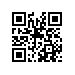 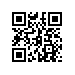 Об утверждении тем, руководителей и консультантов выпускных квалификационных работ студентов образовательной программы «Системы управления и обработки информации в инженерии» МИЭМ НИУ ВШЭПРИКАЗЫВАЮ:Утвердить темы выпускных квалификационных работ студентов 2 курса образовательной программы «Системы управления и обработки информации в инженерии» направления подготовки 01.04.04 «Прикладная математика» МИЭМ НИУ ВШЭ, очной формы обучения согласно списку (приложение).Назначить руководителей и консультантов по подготовке выпускных квалификационных работ студентов 2 курса образовательной программы «Системы управления и обработки информации в инженерии» направления подготовки 01.04.04 «Прикладная математика» согласно списку тем (приложение).Установить срок сдачи выпускных квалификационных работ студентам 2 курса образовательной программы «Системы управления и обработки информации в инженерии» направления подготовки 01.04.04 «Прикладная математика» до 25 мая 2020 г.И.о. директора,Научный руководитель МИЭМ НИУ ВШЭ 					            Е.А.Крук	Регистрационный номер: 2.15-02/1112-05Дата регистрации: 11.12.2019